  一、移动护理手持终端PDA数量xx台备注;招标文件中带“★”条款为实质性条款，投标人必须按照招标文件的要求做出实质性响应，否则投标无效1、质量保证期：36个月2、付款方式：设备安装验收合格后，采购人付至合同款的95%，剩余5%的合同款作为质保金，质保期满后付清。性能参数性能参数操作系统≥Android6.0 OS操作系统处理器≥1.4GHz主频，高通8核处理器内存≥2GB RAM，16GB ROM物理参数物理参数尺寸≤152*77*21mm*13mm，外观专利定制设计★重量（含标准电池）≤210g屏幕5英吋全高清IPS屏, ≥分辨率1280*720，康宁抗损伤保护玻璃盖板，支持湿手操作标准电池≥46000mAh加密电芯，支持循环充电防过充设计充电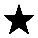 QC2.0快充，2.2小时充满，连续使用时间≥12小时外设接口USB2.0接口，支持线充充电，并支持座充；底部有充电触片设计，以匹配座充充电触针，方便随用随充。摄像头1300万像素音频扬声器后出音；双MIC设计，硅MIC;内置MIC录音★手电筒具备手电／瞳孔双手电功能传感器重力传感器G-sensor、光感传感器、距离传感器数据采集数据采集条码识别集成国际一线品牌一维/二维条码扫描引擎条码扫描范围40°(水平), 25° (垂直)条码扫描角度倾角：360°，仰角：± 60°，斜角：±60°无线和数据通信无线和数据通信无线局域网802.11a/b/g/n/ac，支持2.4G、5.1G、5.8G频段4G频段支持4G全网通CDMA EVDO:Bc0 800MhzGSM: B2，B3(1800M) B8(900M)TD-SCDMA: B34(2000MHz)    B39(1900MHZ）WCDMA:  B1(2100M)B5（850M） B8(900M)LTE-FDD:  B3(1800M)   B1(2100M) B5,B8LTE-TDD: B38(2600M)  B39(1900M) B40(2400M) B41(2600M)(中国频段),B34天线类型Wi-Fi双天线设计，网络切换强度可调整蓝牙／NFC／RFIDBluetooth 4.1，支持NFC、RFID功能其他其他外壳材质抑菌材料，可耐受医院常用消毒剂（酒精、洗必泰、紫外线、施康、过氧化氢、聚维酮碘等）跌落规格可承受多次1.2 米的跌落冲击, 1000次0.5米滚动★防护等级≥IP65★认证CCC、入网认证、型号核准、QC2.0认证、软件著作权、外观专利管理软件管理软件，远程实现终端重启、关机、挂起、数据清除、软件升级、系统升级、故障检测、状态监测